Биополимеры  (от греч. биос — жизнь, полис — многочисленный) или макромолекулы  (от греч. макрос — большой) – высокомолекулярные   органические   соединения  с большой молекулярной массой, их молекулы состоят из большого числа одинаковых или различных по химическому составу повторяющихся звеньев. Это белки, нуклеиновые кислоты, полисахариды.Мономеры – простые  молекулы, из остатков которых состоят биополимеры.Мономерами белков являются аминокислоты, полисахаридов — моносахариды, нуклеиновых кислот — нуклеотидыБиологически активные вещества – вещества, оказывающие влияние на обмен веществ и превращение энергии в живом организме и имеют различное строение.Это: ферменты, гормоны, витаминыБЕЛКИВ живых организмах среди макромолекул по функциональному значению ведущая роль принадлежит белкам. Белки во многих организмах преобладают и количественно. Так, в организме животных они составляют 40—50 %, в организме растений — 20—35 % сухой массы.Белки — это гетерополимеры, мономерами которых являются аминокислоты.Аминокислоты — «кирпичики» белковых молекул. Аминокислоты — органические соединения, содержащие одновременно аминогруппу (—NH2), для которой характерны основные свойства, и карбоксильную группу (—СООН) с кислотными свойствами.Амино-  и карбоксильная группы связаны с одним и теп же атомом углеродаПо этому признаку все аминокислоты сходны между собой:R       IH N—С—СООН      I      нАминокислоты могут быть:- нейтральные   — имеется одна карбоксильная группа и одна аминогруппа.- основные  — аминокислоты с более чем одной аминогруппой.- кислые  —  аминокислоты с более чем одной карбоксильной группой.Часть молекулы, называемая радикалом (R), у разных аминокислот  имеет различное строение.   Радикал может быть неполярным или полярным (заряженным или незаряженным), гидрофобным или гидрофильным,                          что и придает белкам определенные свойства.Известно около 200 аминокислот, но в образовании природных белков участвует только 20. Такие аминокислоты называются белокобразующими   Растения и бактерии могут синтезировать все необходимые им аминокислоты из первичных продуктов фотосинтеза. Человек и животные к этому не способныАминокислоты:- незаменимые – человек и животные не способны синтезировать ряд протеиногенных аминокислот и должны получать их в готовом виде вместе с пищей. Незаменимыми аминокислотами для человека являются: лизин, валин, лейцин, изолейцин, треонин, фенилаланин, триптофан и метионин; для детей незаменимыми являются также аргинин и гистидин.- заменимые – синтезируются в организме человека и животных.По содержанию необходимых для организма аминокислот белки делятся:- полноценные – содержат все незаменимые аминокислоты- неполноценные -  в которых отсутствуют те или иные незаменимые       аминокислотыАминокислоты – амфотерные соединения (содержат основную и кислотную группы). Аминогруппа (—NH2) одной аминокислоты способна взаимодействовать с карбоксильной группой (— СООН) другой аминокислоты с выделением молекулы воды (реакция конденсации). Поэтому аминокислоты имеют возможность соединяться в длинные цепочки с образованием прочных ковалентных (пептидных) связей  - СО – NН-Дипептид – соединение  двух аминокислот при помощи пептидной связи.На одном конце молекулы дипептида находится свободная аминогруппа,                               а на другом — карбоксильная группа.Олигопептид – соединение аминокислот в количестве менее 10.Полипептид – длинная  цепь из аминокислот в количестве более 10. Пептиды играют важную роль в организме. Многие олиго-  и полипептиды являются гормонами (инсулин), антибиотиками (грамицидин), токсинами (дифтерийный). К олигопептидам относятся, например, гормоны гипофиза окситоцин  и  вазопрессин а также                                       б р ад и к и н и н  (пептид боли) и некоторые  о п и а ты («естественные наркотики» человека), выполняющие функцию обезболивания. Опасность употребления наркотиков состоит именно в том, что они разрушают опиатную систему организма, поэтому наркоман без дозы наркотиков испытывает сильную боль — «ломку».Белок – полипептид,  в молекулу которого входит от 50 до нескольких тысяч аминокислотных остатков с относительной молекулярной массой                    свыше 5000.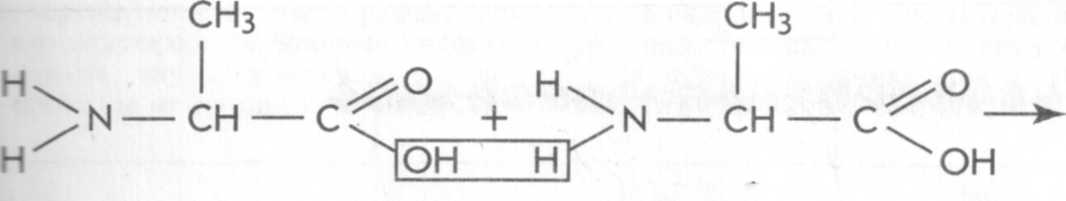 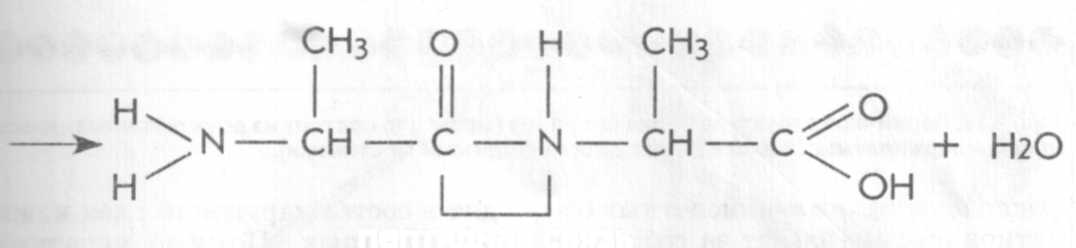 Название аминокислотыСимволНазвание аминокислотыСимволАланинАлаЛейцинЛейАргининAprЛизинЛизАспарагинАснМетионинМетАспарагиновая кислотаАспПролинПроВалинВалСерииСерГистидинГисТирозинТирГлицинГлиТреонинТреГлутаминГлнТриптофанТриГлутаминовая кислотаГлуФенилаланинФенИзолейцинИлеЦистеинЦис